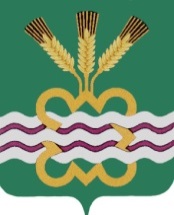 РОССИЙСКАЯ  ФЕДЕРАЦИЯСВЕРДЛОВСКАЯ  ОБЛАСТЬДУМА  КАМЕНСКОГО  ГОРОДСКОГО  ОКРУГАСЕДЬМОЙ  СОЗЫВтретье заседание18 ноября 2021 годаРЕШЕНИЕ №20Об увеличении (индексации) размеров должностных окладов лиц,  замещающих муниципальные должности Каменского городского округа на постоянной основеРуководствуясь Федеральным законом от 06 октября 2003 года № 131-ФЗ «Об общих принципах организации местного самоуправления в Российской Федерации», Законом Свердловской области от 26 декабря 2008 года № 146-ОЗ «О гарантиях осуществления полномочий депутата представительного органа муниципального образования, члена выборного органа местного самоуправления, выборного должностного лица местного самоуправления, в муниципальных образованиях, расположенных на территории Свердловской области», Уставом муниципального образования «Каменский городской округ», Дума Каменского городского округа Р Е Ш И Л А:1. Увеличить (индексировать) с 01 января 2022 года в 1,04 раза размеры должностных окладов лиц, замещающих муниципальные должности Каменского городского округа на постоянной основе.2. С 01 января 2022 года с учетом увеличения (индексации), предусмотренного п. 1 настоящего Решения, размеры должностных окладов лиц, замещающих муниципальные должности Каменского городского округа на постоянной основе, утвержденные п. 2 Решения Думы Каменского городского округа от 20.09.2018 г. № 268 (в редакции Решений Думы Каменского городского округа от 25.10.2018 № 278, от 22.11.2018 № 294, от 18.04.2019 № 354, от 17.10.2019 № 419, от 03.12.2020 № 516) «О заработной плате лиц, замещающих муниципальные должности Каменского городского округа на постоянной основе», изложить в следующей редакции (прилагается).3. Разместить настоящее Решение на официальном сайте муниципального образования «Каменский городской округ» http://kamensk-adm.ru и на официальном сайте Думы муниципального образования «Каменский городской округ» http://kamensk-duma.ru.4. Настоящее Решение вступает в силу со дня его официального опубликования.5. Контроль исполнения настоящего Решения возложить на постоянный Комитет Думы Каменского городского округа по экономической политике, бюджету и налогам (Т.В. Антропова).Председатель Думы Каменского городского округа			Г.Т. ЛисицинаИ.о. Главы Каменского городского округа                                     А.Ю. КошкаровУтвержденыРешением Думы Каменского городского округа от 18.11.2021  №20          «Об увеличении (индексации) размеров должностных окладов лиц, замещающих муниципальные должности Каменского городского округа на постоянной основе»Размеры  должностного оклада лиц, замещающих муниципальные должности Каменского городского округа на постоянной основеНаименование должностиРазмер должностного оклада, в рубляхГлава городского округа30533Председатель Думы30533